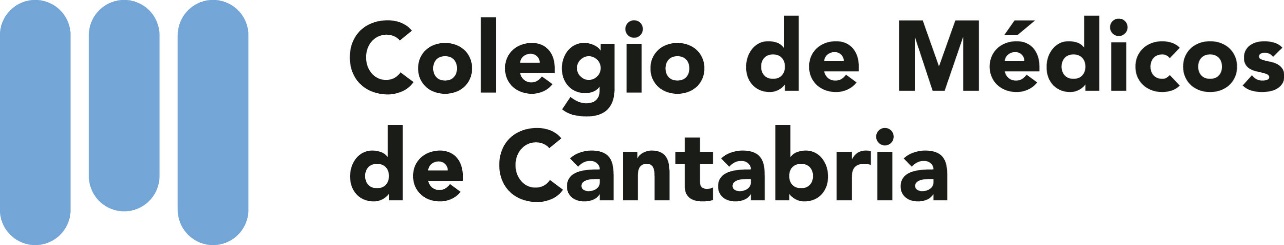   Tiene el placer de invitarle a la conferencia en el Ciclo Medicina y Humanismo 2024 que ofrecerá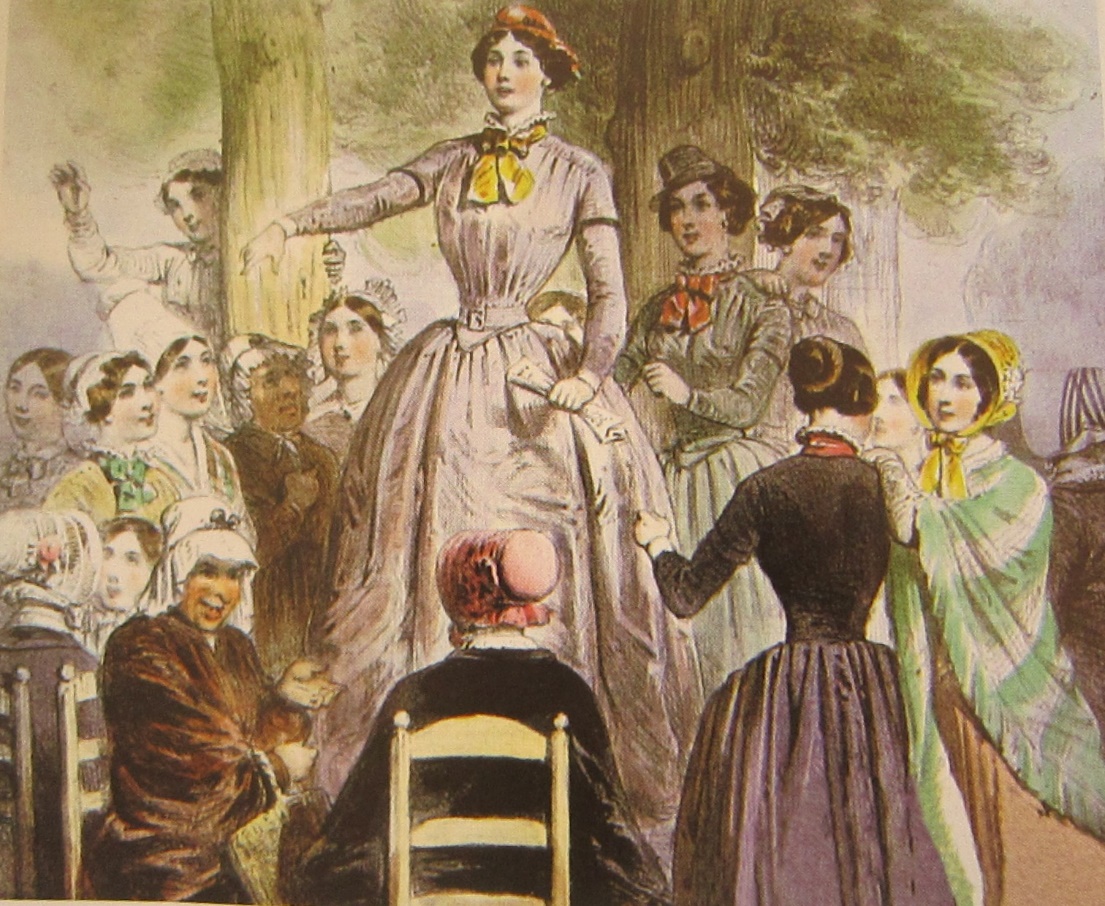                Olga Agüero OlaízEL JARDÍN DE LAS MUJERES REBELDES Martes,  19  de marzo, en el salón de actos del Colegio de Médicos de Cantabria a las 19 horasColegio de Médicos de Cantabria              ENTRADA LIBRE                                C/Ataulfo Argenta 33                                 (Hasta agotar aforo)Santander   Teléf.  942 22 80 16